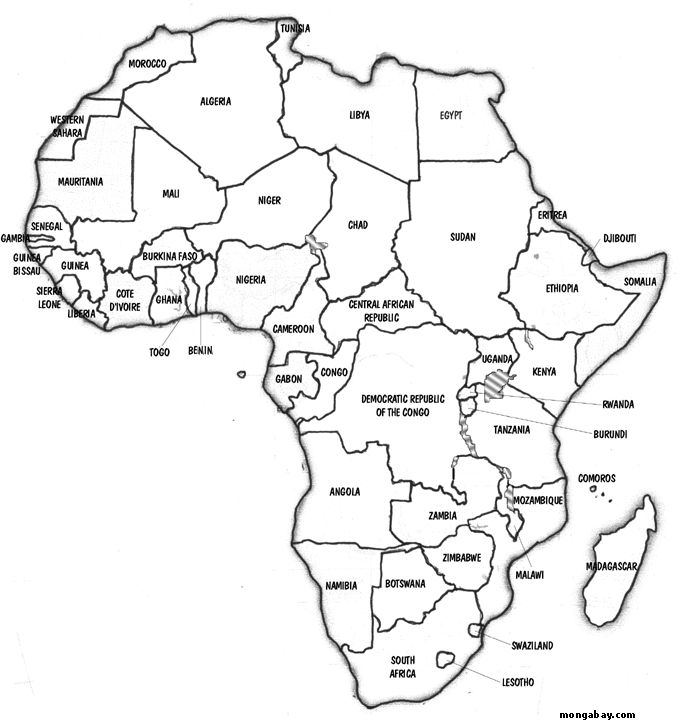 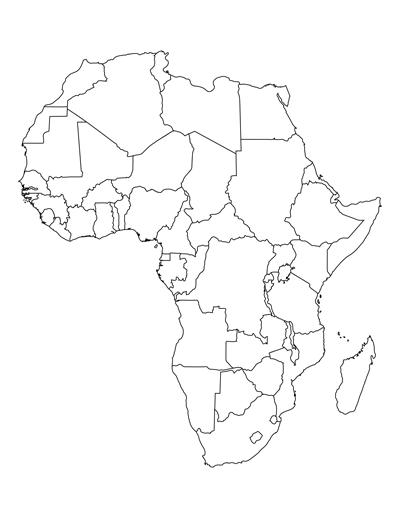 Monday, March 2:  Students should be prepared to take a quiz knowing the location of the following countries:Algeria		Egypt			MoroccoLibya			Tunisia		SudanChad			Niger			MaliEthiopia		Djibouti		SomaliaNigeria		Congo		Central African RepublicUganda		Kenya			Democratic Republic of the CongoTanzaniaStudents should have the following pages completed in their packet:AlgeriaEgyptMoroccoLibyaTunisiaSudanChadNigerMaliMonday, March 9:  Students should be prepared to take a quiz knowing the location of the following countries:Algeria		Egypt			MoroccoLibya			Tunisia		SudanChad			Niger			MaliEthiopia		Djibouti		SomaliaNigeria		Congo		Central African RepublicUganda		Kenya			Democratic Republic of the CongoTanzania		Madagascar		RwandaZambia		Angola		NamibiaBotswana		Zimbabwe		MozambiqueBotswana		South AfricaStudents should have the following pages completed in their packet:Algeria		Egypt					MoroccoLibya			Tunisia				SudanChad			Niger					MaliEthiopia		Djibouti				SomaliaNigeria		Central African Republic		Democratic Republic of the CongoCongo		Uganda				KenyaTanzaniaMonday, March 23:  Students should be prepared to take a quiz knowing the location of the following countries:Algeria		Egypt			MoroccoLibya			Tunisia		SudanChad			Niger			MaliEthiopia		Djibouti		SomaliaNigeria		Congo		Central African RepublicUganda		Kenya			Democratic Republic of the CongoTanzania		Madagascar		RwandaZambia		Angola		NamibiaBotswana		Zimbabwe		MozambiqueBotswana		South Africa		Western SaharaMauritania		Senegal		GuineaLiberia		Cote D’Ivoire	GhanaTogo			Cameroon		GabonStudents should have the following pages completed in their packet:ALL Pages